                                                                                  “El mandamiento es una lámpara, la enseñanza es una luz               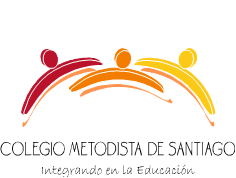                                                                                   y la disciplina es el camino de la vida” (Proverbios 6:23) Profesora Katherine Sampson F.1ºA Básico Religión: 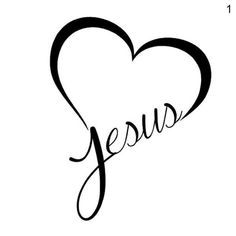 Clase N°1     19 de Octubre   de     2020Clase N°2      26 de Octubre  de     2020Enseñanza formativa en la escuelaLucas 2:21-24 /  Lucas 2:41-52Presentación de Jesús en el templo.Se adjunta guía.Enseñanza formativa en la Comunidad.Marcos 6.1-3Enseñando en el templo